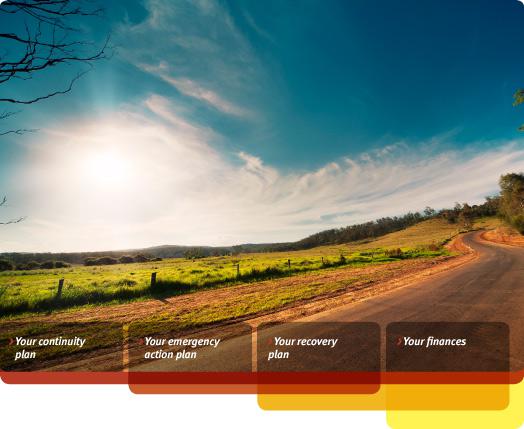 business.gov.auEmergency management & recovery plan templateA good emergency management plan protects your livelihood by preparing you for unexpected disruptions to your business. The business.gov.au emergency management & recovery plan template steps you through the process of creating a solid, well-structured plan tailored to your business.New! Create your emergency management & recovery plan on your iPad by downloading our free MyBizShieldApp. Search ‘MyBizShield’ in the App Store now!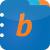 Copies of the latest version of this template and the guide can be downloaded from www.business.gov.au/plans.If you need further information, assistance or referral about a small business issue, please contact the Small Business Support Line on 1800 777 275.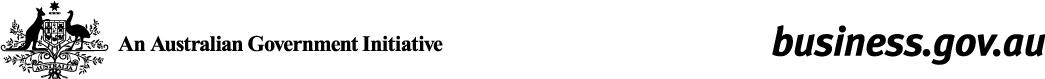 [Business Name] Emergency Management & Recovery Plan [YEAR]How to use this templateBefore you complete the Emergency management & recovery plan template and start using it, consider the following:Use the [italicised text]. The italicised text is there to help guide you by providing some more detailed questions you may like to answer when preparing your response. Please note: If a question does not apply to your circumstances it can be ignored.Download the Emergency management & recovery plan guide. This guide, available from www.business.gov.au/plans, contains general advice on planning for emergencies and a complete overview with details on each question asked in the Emergency management & recovery plan template.Get some help. If you aren’t confident in completing the plan yourself, you can enlist the help of a professional (such as a Business Enterprise Centre, Enterprise Connect Centre, business adviser or accountant) to look through your plan and provide you with advice.Review. Review. Review. Ask a number of impartial people to proofread your final plan.Print. Before you print a copy of your completed Emergency management & recovery plan and store it in a safe location, ensure you delete the first section containing the guide as well as the [italicised text]. To print a copy, select the Printer icon on the toolbar, or select File then Print on the main menu.For advice and examples on how to complete this template, please download the business.gov.au Emergency management & recovery plan guide from www.business.gov.au/plans.[Business Name] Emergency Management & Recovery Plan [YEAR][INSERT YOUR BUSINESS LOGO][Your name] [Your title] [Business name][Main business address]ABN: [ABN]ACN: [ACN][Business name]Emergency management & recovery planPrepared: [Date prepared]Revision history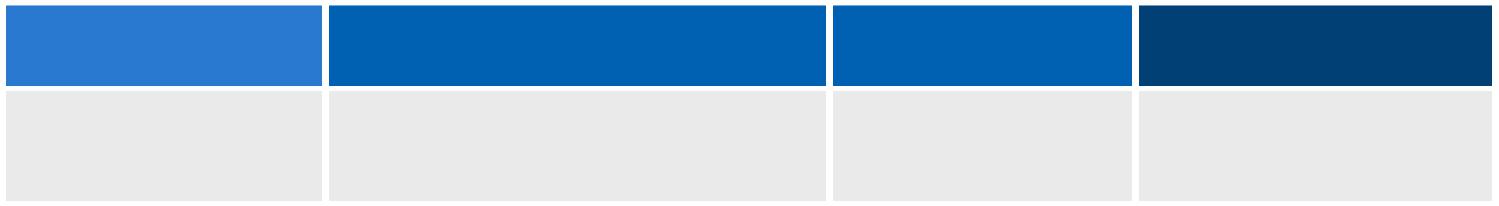 Communication strategy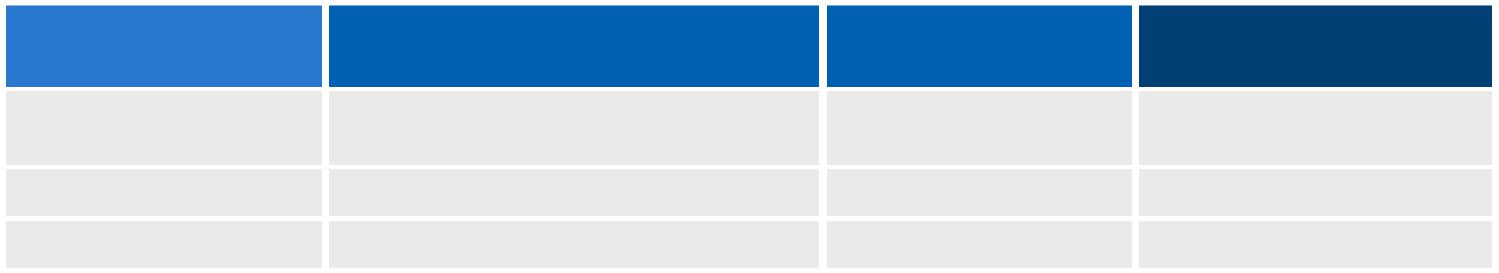 [Business Name] Emergency Management & Recovery Plan [YEAR]Table of ContentsRevision history	1Communication strategy	1The Continuity Plan	3Risk management	3Critical business area analysis	3Scenario planning	4Insurance	5Property & infrastructure	5'Business as usual' planning	5Key personnel training	6Skill retention strategies	6Data security & backup strategy	6Environmental resilience	6The Emergency Action Plan	7Emergency contacts	7Emergency procedures	7Evacuation drill schedule	8Emergency kit	8Emergency team roles & responsibilities	9The Recovery	10Business impact assessment	10Recovery contacts	10Insurance claims	11Market assessment	11Marketing strategy	11The Finances	12Current creditors	12Current debtors	12Government funding	12Expected cash flow	13Supporting documentation	14Page 2[Business Name] Emergency Management & Recovery Plan [YEAR]The Continuity PlanRisk management[List the potential risks to your business (in order of likelihood) and any mitigation/contingency strategies.]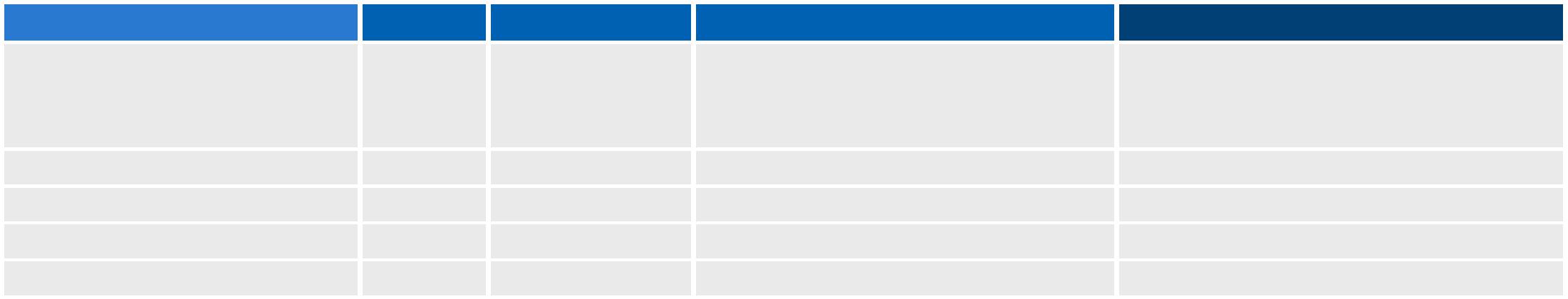 Critical business area analysis[Identify the critical areas of your business (e.g. product refrigeration process) and any protection strategies.]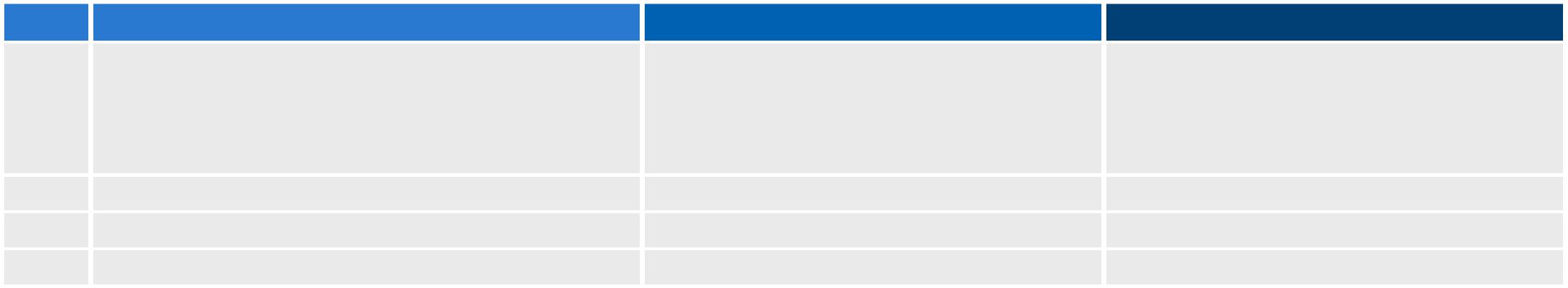 Page 3[Business Name] Emergency Management & Recovery Plan [YEAR]Scenario planning[Once you have completed your critical business areas table and ranked them, complete a more detailed scenario based on each of your top three critical business areas.]Scenario 1: [Name of scenario] Question             Details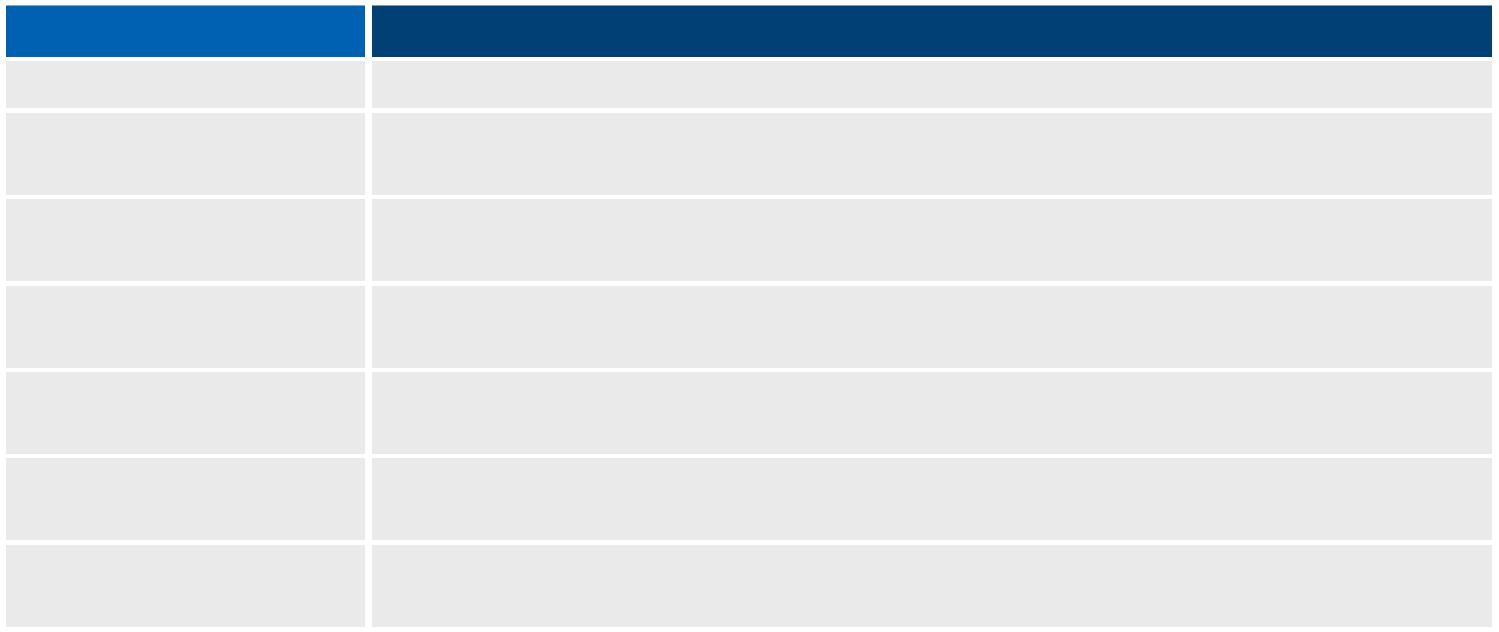 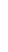 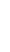 Critical failure	[Provide a short description of a critical area that could be interrupted.]Background	[Provide any relevant background information that is essential torestoring the critical area.]Impact to business	[Provide an estimate of the impact to your business. This can be interms of percentage of sales or a dollar figure.] Immediate actions Secondary actions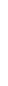  Responsibilities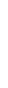 Resources needed[List what needs to be completed immediately to ensure loss is kept to a minimum.][Once immediate actions have been completed, what secondary actions can be completed until your business has recovered completely?][List the people who are responsible and for what during this critical business scenario.][What resources will you need to ensure you recover well in this sort of scenario? For example: cash flow, staff, service providers]Scenario 2: [Name of scenario] Question             DetailsCritical failure	[Provide a short description of a critical area that could be interrupted.]Background	[Provide any relevant background information that is essential torestoring the critical area.]Impact to business	[Provide an estimate of the impact to your business. This can be interms of percentage of sales or a dollar figure.]Immediate actions	[List what needs to be completed immediately to ensure loss is kept toa minimum.]Secondary actions	[Once immediate actions have been completed, what secondary actionscan be completed until your business has recovered completely?] ResponsibilitiesResources needed[List the people who are responsible and for what during this critical business scenario.][What resources will you need to ensure you recover well in this sort of scenario? For example: cash flow, staff, service providers]Scenario 3: [Name of scenario] Question             DetailsCritical failure	[Provide a short description of a critical area that could be interrupted.]Background	[Provide any relevant background information that is essential torestoring the critical area.]Impact to business	[Provide an estimate of the impact to your business. This can be interms of percentage of sales or a dollar figure.]Immediate actions	[List what needs to be completed immediately to ensure loss is kept toa minimum.]Secondary actions	[Once immediate actions have been completed, what secondary actionscan be completed until your business has recovered completely?] ResponsibilitiesResources needed[List the people who are responsible and for what during this critical business scenario.][What resources will you need to ensure you recover well in this sort of scenario? For example: cash flow, staff, service providers]Page 4[Business Name] Emergency Management & Recovery Plan [YEAR]Insurance[What insurance policies do you currently hold to cover your business risks?]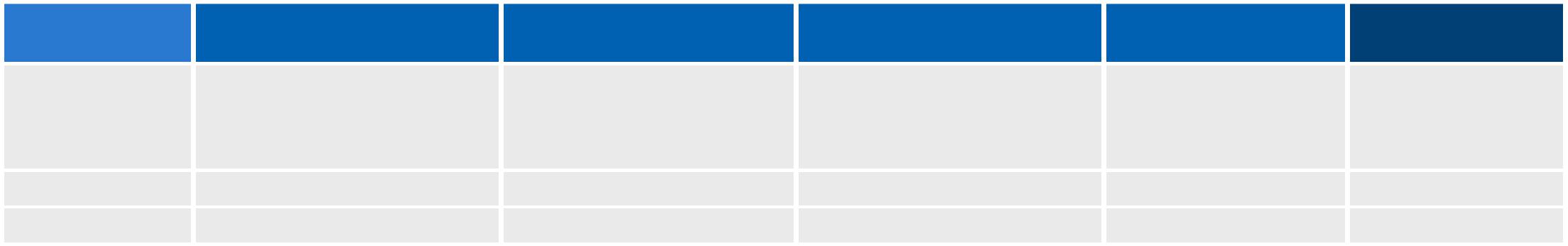 Property & infrastructure[What have you done to make your property and infrastructure less vulnerable to damage? Is your property secured with alarms, security personnel or video surveillance from unlawful entry? Do you have fire retardant or flood resistant building materials? Is leaf litter grass and gutters maintained regularly to minimise fire risk?]'Business as usual' planningTemporary office accommodation[Identify temporary office accommodation you can quickly access in an emergency situation. Consider attaching a map of your accommodation to the back of your plan]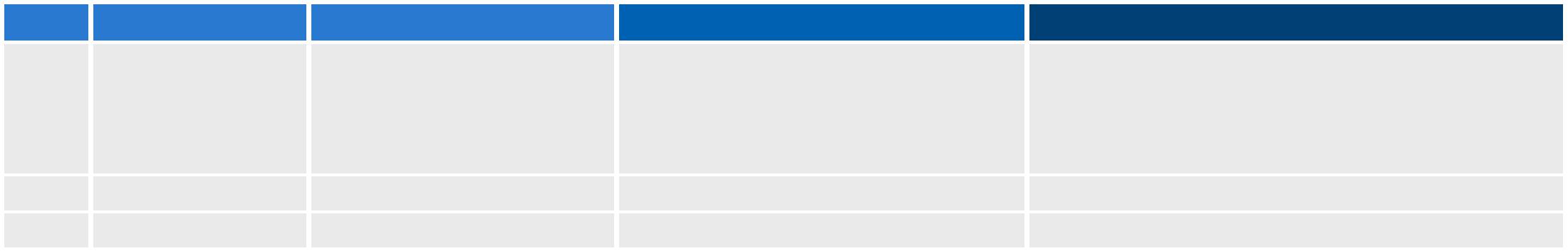 23 Resources needed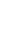 [List all the resources you will need in order to use this site as a temporary office. e.g. Software, backups, staff, and any other equipment not already available at the location.]Business continuity strategies[What other strategies will you consider to help maintain business as usual practices? Have you considered a virtual office service, e-commerce website or an online auction or e-marketplace shopfront?]Page 5[Business Name] Emergency Management & Recovery Plan [YEAR]Key personnel training[List your current staff in the table below and any cross-training requirements.]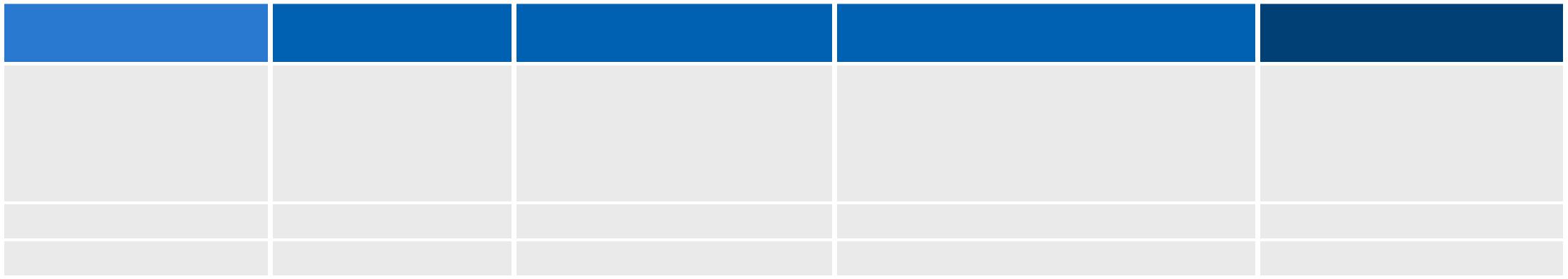 Skill retention strategies[What procedural documentation will you provide to ensure the skills of staff are maintained? Do you have an appropriate allocation of responsibilities? How are responsibilities documented and communicated to staff? What internal processes will you implement to regularly check that the current skills of staff members are still appropriate for the business?]Data security & backup strategy[How have you protected your data and your network (e.g. virus protection, secure networks and firewalls, secure passwords and data backup procedures)? Detail your backup procedures in the table below.]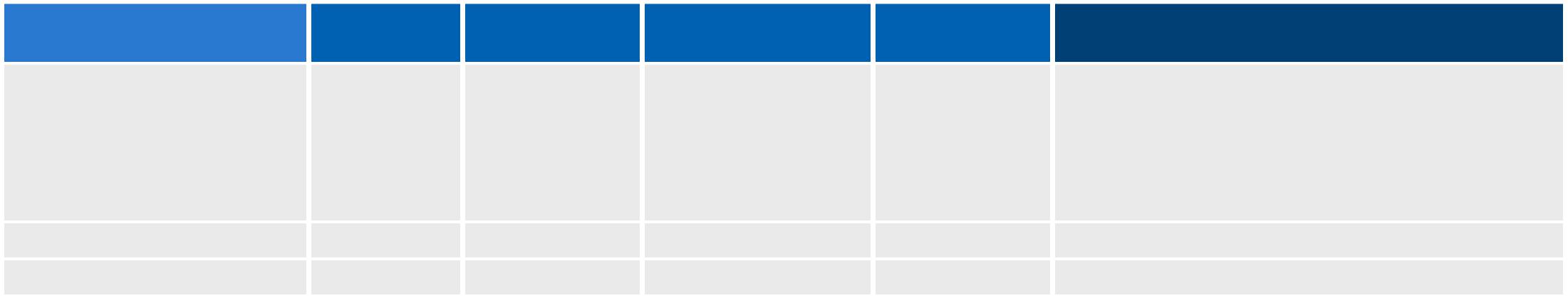 Environmental resilience[What environmental choices have you made to help you achieve climate change adaptability?]Page 6[Business Name] Emergency Management & Recovery Plan [YEAR]The Emergency Action PlanEmergency contacts[List your local emergency services numbers and any additional contacts you will need to phone in an emergency (e.g. Employee's next of kin).]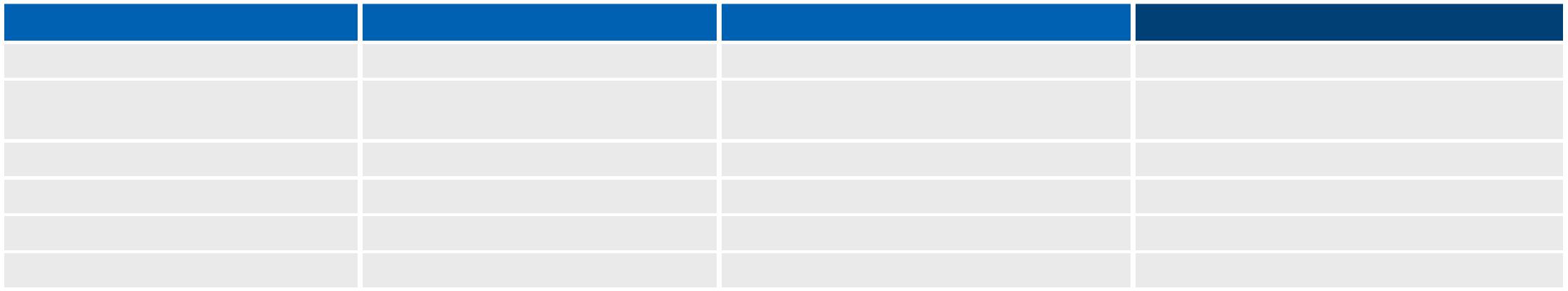 Emergency procedures[List your emergency/evacuation procedures. It may be useful to attach a copy of your detailed emergency procedures and floor plan with the location of emergency exits, emergency kit and safety equipment clearly marked. Your emergency procedures should also include a map of evacuation locations for all emergencies.]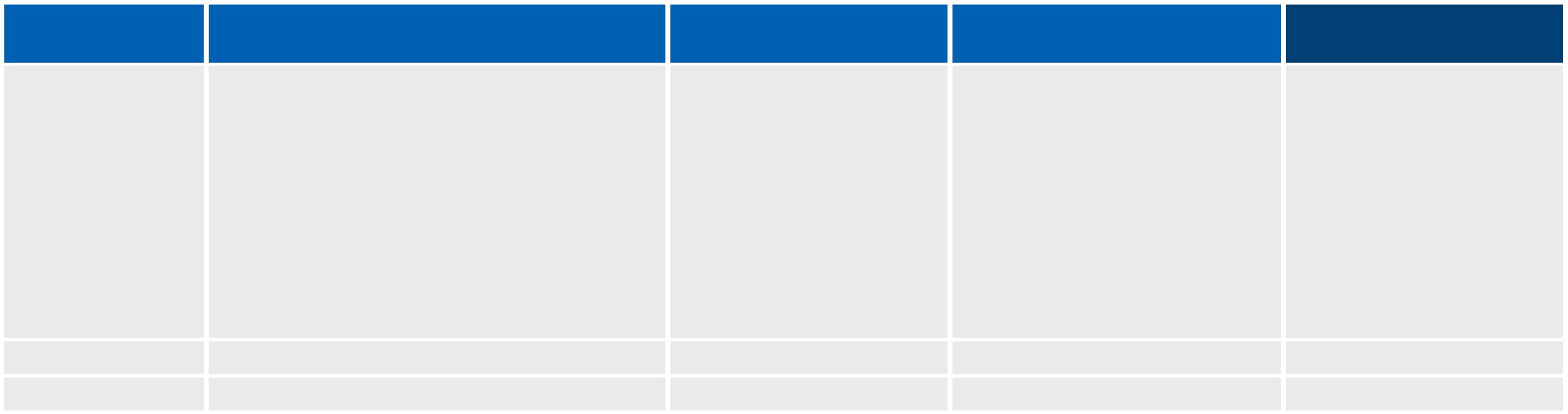 Supporting documentation[e.g. Office floor plan,map of evacuation locations.]Page 7[Business Name] Emergency Management & Recovery Plan [YEAR]Evacuation drill schedule[Use this table to schedule your emergency evacuation drills.]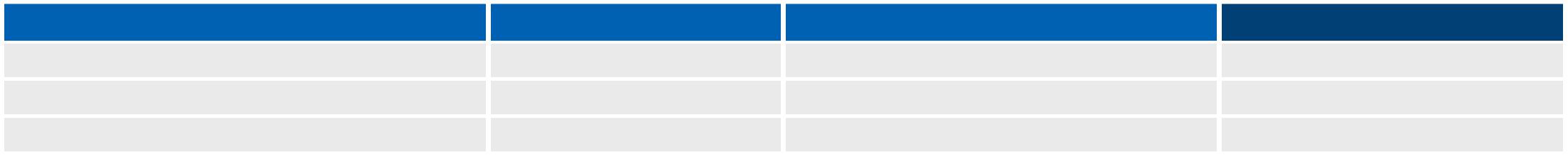 Emergency kitLocation[Where is your emergency kit located/stored?]Contents[List the contents of your emergency kit and the date each item was last checked/reviewed.]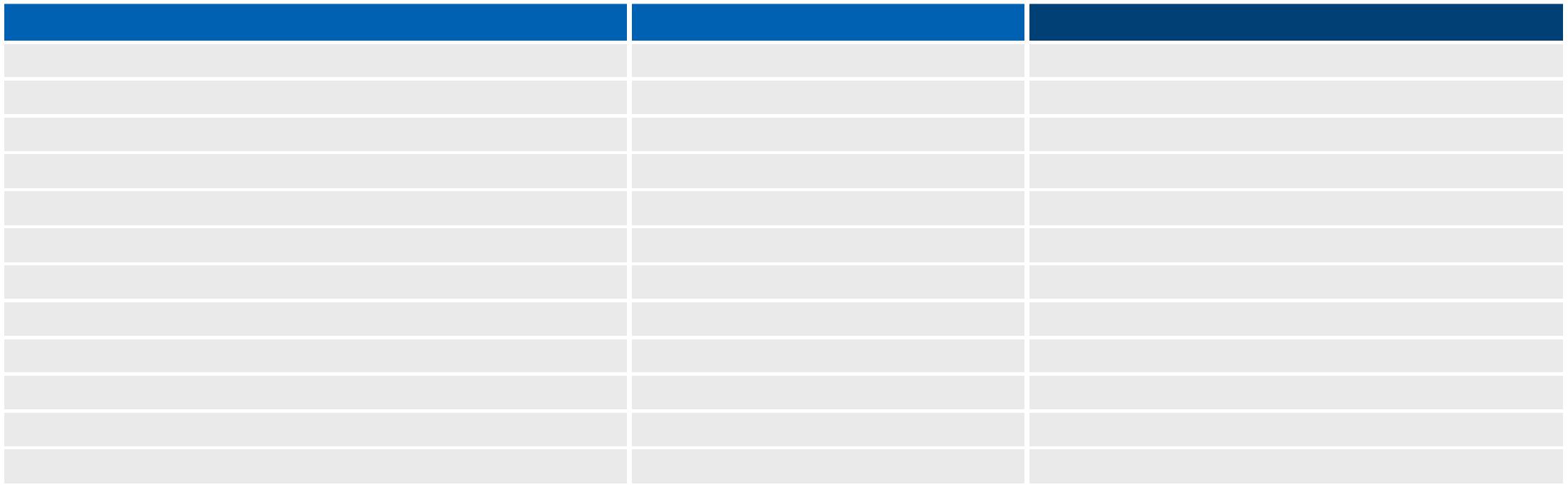 Page 8[Business Name] Emergency Management & Recovery Plan [YEAR]Emergency team roles & responsibilities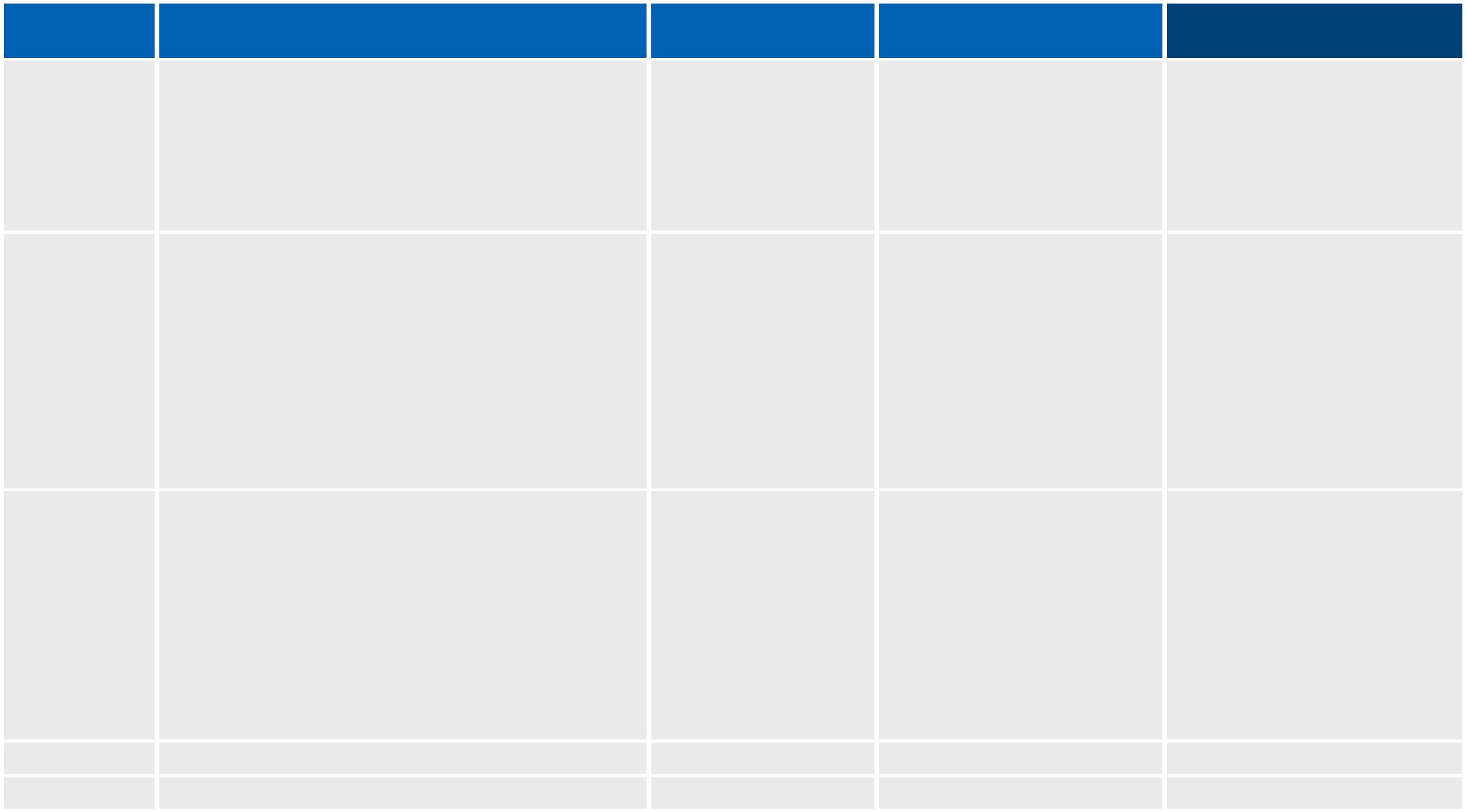  RoleFirst AidOfficerChief FireWardenFireWardenPage 9[Business Name] Emergency Management & Recovery Plan [YEAR]The RecoveryBusiness impact assessment[Based on your assessment of the damage to your business, complete the table below (in order of severity) or attach your own impact assessment to the back of your plan.]Recovery contacts[Include all of the organisations/people that will be essential to the recovery of your business. See also Emergency contacts above.]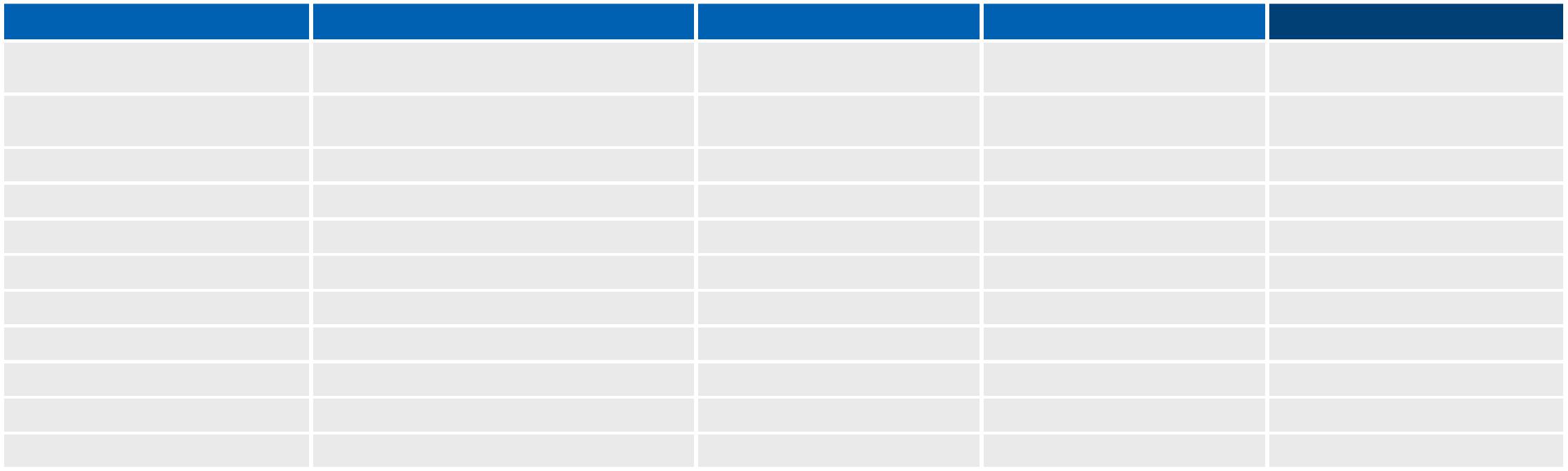 Page 10[Business Name] Emergency Management & Recovery Plan [YEAR]Insurance claims[What insurance policies have you claimed for? Use the table below to record any discussions you have had with an insurer about your claim]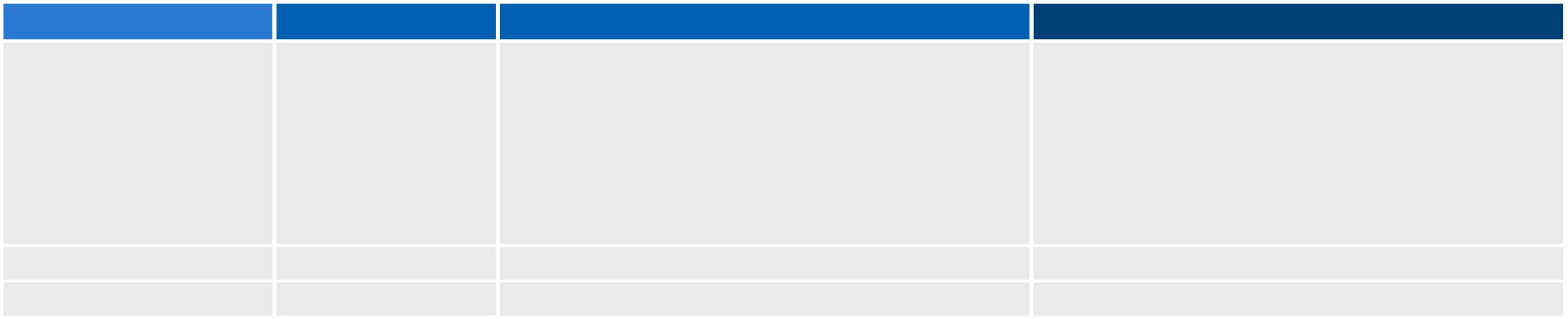  Follow up actions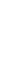 [Is there anything you or the insurer need to complete to continue processing the claim? Is there any information the insurer requires to process the claim (e.g. estimate of the damage, serial numbers for stolen equipment, photos)? Are there any special instructions the insurer has asked you to do/not do in regards to the cleanup effort or property?]Market assessment[Based on your assessment of the damage to your business and/or surrounding area, list any areas of your market that have changed below. Alternatively, attach a complete market assessment to the back of this plan. Download our Marketing plan template for further guidance.]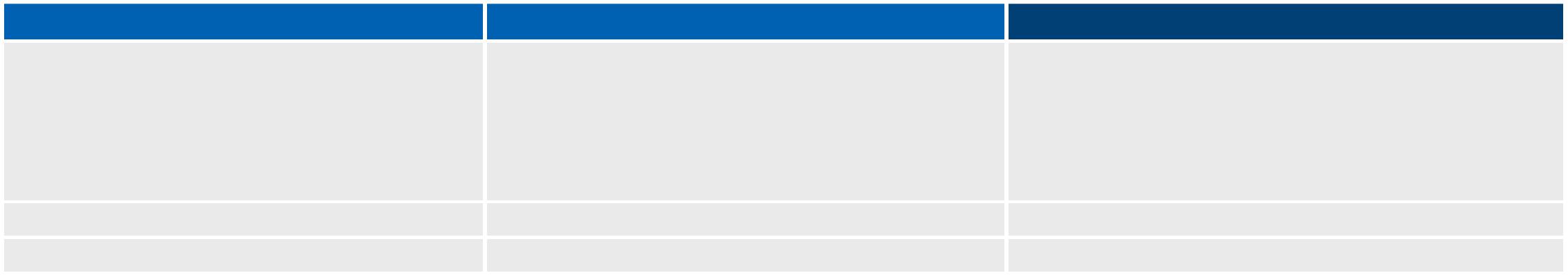 Marketing strategy[Detail your marketing strategy after the emergency. If your business is reopening its doors after the disaster, how will you get the message out? What channels will you use to target customers? How does this strategy differ in light of any changes in the market? e.g. You may consider a targeted marketing effort (such as a social media campaign) to communicate your business reopening.]Page 11[Business Name] Emergency Management & Recovery Plan [YEAR]The FinancesCurrent creditors[List all current creditors and any arrangements you have made during the recovery period]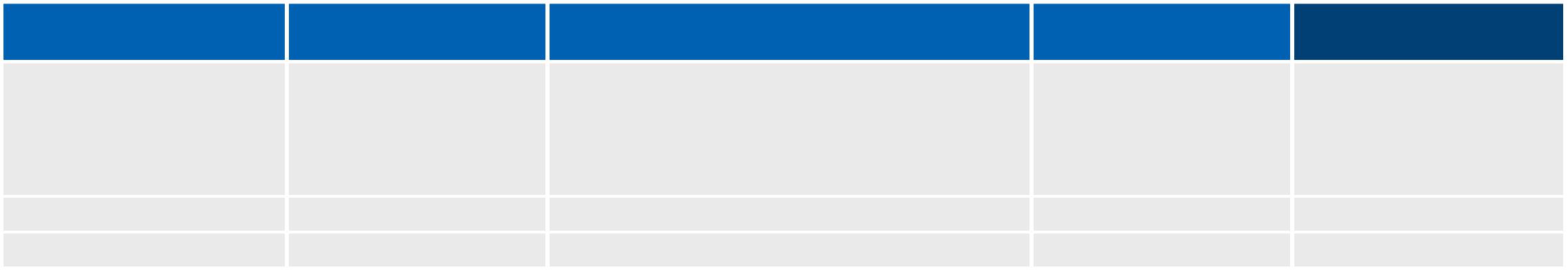 Period of special	Amount to payarrangement[Enter the period the	[Detail the amountsarrangement will be	you are required to payvalid until. e.g. Period	within the arrangementof 6 months ending	period.]on 1 July 2011]Current debtors[List all current debtors you have contacted and their agreed payment amount and date.]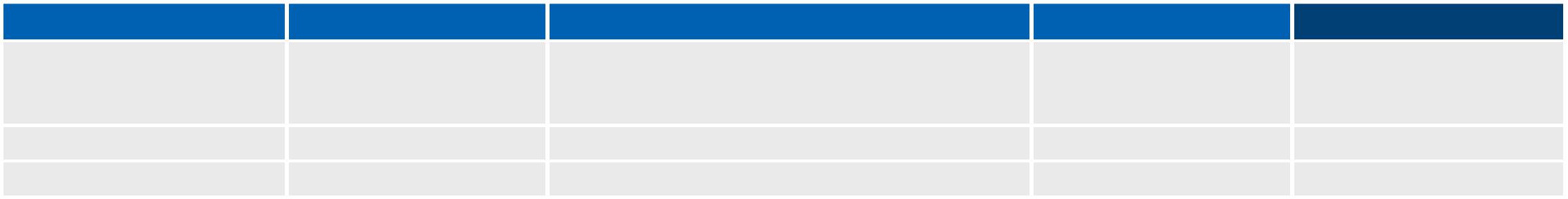 Government funding[List all government funding you have applied for and the expected amount.]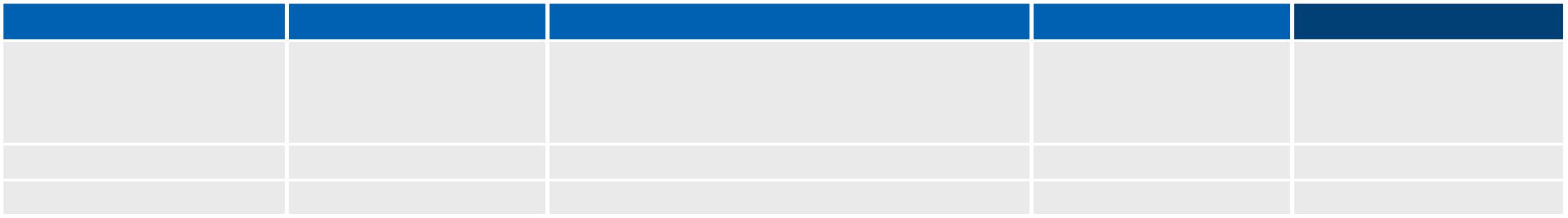 Page 12[Business Name] Emergency Management & Recovery Plan [YEAR]Expected cash flow[Double- click the table below to enter your details or attach your own Expected cash flow sheet at the back of this plan]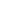 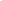 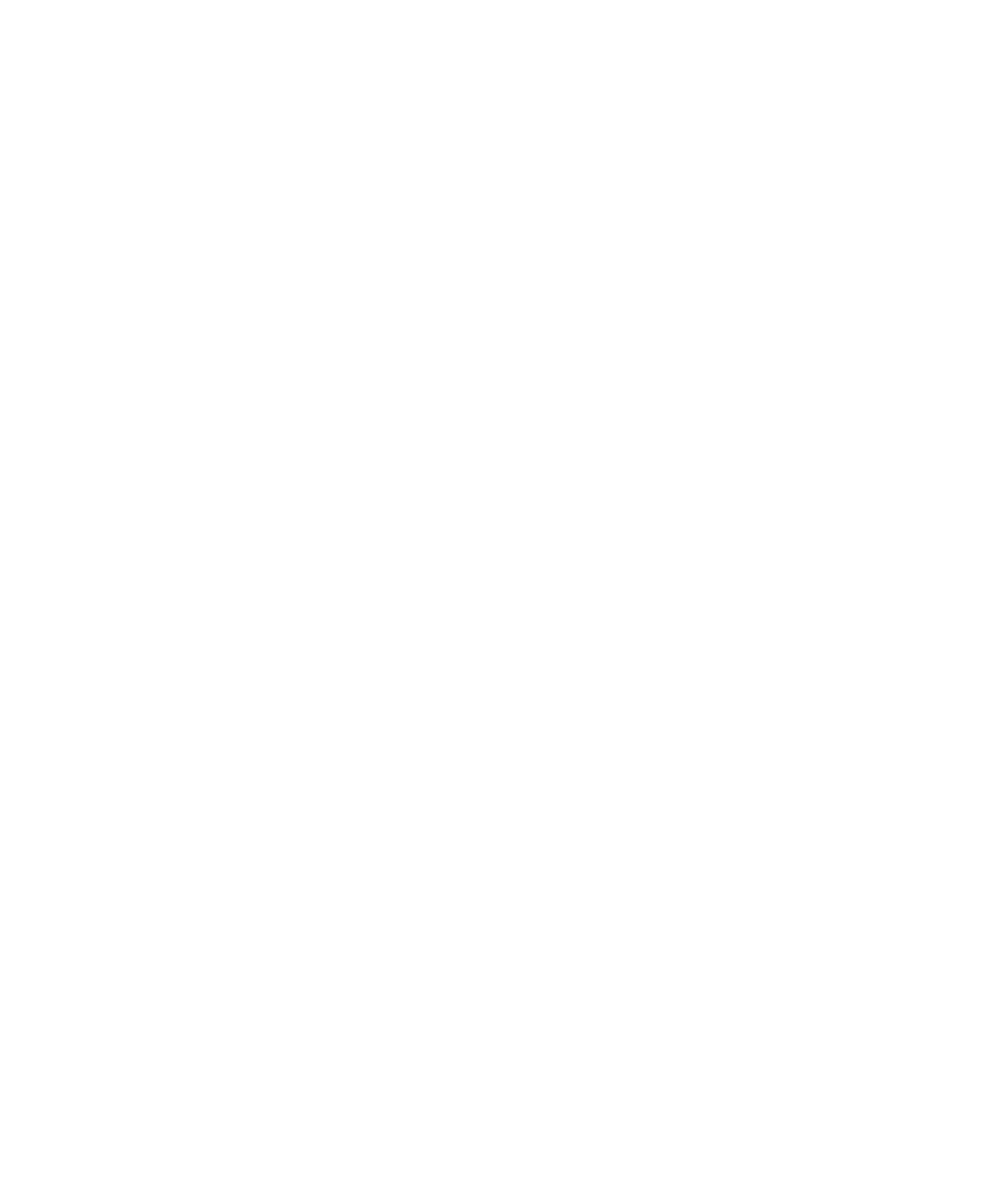 Page 13[Business Name] Emergency Management & Recovery Plan [YEAR]Supporting documentationAttached is my supporting documentation in relation to this Emergency management & recovery plan. The attached documents include:	[List all of your attachments here. These may include copies of your floor plan, detailed emergency procedures, impact and market assessments and financial documents.]Page 14Version NumberChanges madePersonDate updatedresponsible[e.g. Version 1.0][Description of changes made[e.g. C. Jones][Day/Month/Year]and what prompted thechanges]Manager/staffType of communicationPersonFrequencyresponsible[e.g. CEO][E.g. Presentation, email][e.g. C. Jones][e.g. Monthly andafter each change]Business riskImpactLikelihoodMitigation strategyContingency plan[Description of the risk and[High,[Highly Unlikely,[What actions will you take to[What is your contingency plan in thethe potential impact to yourMedium,Unlikely,minimise/mitigate the potential riskevent that this risk happens?]business.]Low.]Likely,to your business?]Highly Likely.]RankCritical business areasImpact if failedCurrent protection strategies1[Description of what you can't do without:[Describe the potential impact on your[What strategies do you have thatpeople, suppliers, documents, systems or evenbusiness if this critical area fails.]minimise the impact to your business?procedures.]e.g. Training employees in multipleareas of the business will reduce keyperson risk.]234InsurancePolicy coveragePolicy exclusionsInsurance companyLast review datePayments duetypeand contact[e.g. Building,[e.g. Damage from fire,[e.g. Fraud, terrorism,[e.g. XYZ Insurance,[Day/Month/Year][Amount you payContents, Car,flood, theft, Cyclone]tsunami, landslide]D.Higgins (Area code)and frequency.BusinessNumber]e.g. Monthly,Interruption]yearly]RankTypeAddressEquipment available1[e.g. Private[Enter the address of[List all the equipment available atresidence, hotel,your temporary officethe site. e.g. Computers, furniture,temporarysite.]photocopiers, phones, paper]business centre.]Job titleNameExpected staff turnoverSkills or strengthsCross-trainingrequirements[e.g. Marketing/ Sales[e.g. J. Smith][e.g. 12-18 months][e.g. Relevant qualifications in[e.g. Requires training inManager]Sales/Marketing. At least 5 yearsfinance system]experience in the industry. Award inmarketing excellence 2007. Fullyqualified in first aid 2006.]Data for backupType ofFrequencyBackup media/PersonBackup procedure stepsdataof backupserviceresponsible[List all the essential data[e.g. Email,[e.g. Daily,[e.g. Magnetic[e.g. C.[List the steps required to perform thethat your business cannotspreadsheet,weekly,tape, CD ROM,Jones]backup or attach a procedure document torecreate from otherpayrollmonthly]external hard diskthe back of this plan]sources. If this list issystem data,drive,substantial, consider awebsite.]remote/onlinefull system backup]backup service.]Organisation NameContactTitlePhone numberALL--000State Emergency Services--[(Area code) Number](SES)[(Area code) Number](SES)Police--[(Area code) Number]Fire--[(Area code) Number]Ambulance--[(Area code) Number]ProceduresBrief outline of proceduresBrief outline of proceduresEvacuation point/Reference to fulladdressprocedure document[e.g. Fire[e.g. 1. Alarm raised and relevant[e.g. 1. Alarm raised and relevant[e.g. Corner of Safe[e.g. The Fire andEvacuationemergency services authoritiesemergency services authoritiesStreet and Soundemergency procedures.docProcedure]contacted.contacted.Lane, City.]can be found on the shared2.Wait for evacuation signal.drive under the 'Emergency'3.Follow fire warden instructions.folder. A printed copy is3.Follow fire warden instructions.also located in the main4.Calmly evacuate the premisesalso located in the main4.Calmly evacuate the premisesfiling cabinet.]from nearest emergency exit.from nearest emergency exit.filing cabinet.]from nearest emergency exit.from nearest emergency exit.5.Arrive at evacuation location.6.Locate and account for all staff.]Evacuation procedure typeDrill frequencyPosition/person responsibleNext drill dates[e.g. Fire, flood, cyclone][Monthly][e.g. S. Jones][Day/Month/Year]ObjectChecked/Reviewed DatePerson responsibleEmergency management & recovery plan[Day/Month/Year][e.g. J. Smith]Emergency and recovery contactsInsurance documentsFinancial documentsTorchFirst-aid kitPortable radioPlastic bagsSpare batteriesAdhesive tapePen/pencil and notepad]Details of responsibilitiesDetails of responsibilitiesPersonEmailPhone/Mobile numbersresponsible[e.g.[e.g.[e.g. M. Smith][e.g. ms@example.com][(Area code) Number]Attend regular first aid training courses.[Mobile number]Administer first aid support in anAdminister first aid support in anemergency situation.Contact ambulance services whenContact ambulance services whennecessary.][e.g.[e.g.[e.g. S. Jones][e.g. sj@example.com][(Area code) Number]Attend relevant training courses.[Mobile number]Communicate procedures to all staff.Communicate procedures to all staff.Supervise and action emergencySupervise and action emergencyevacuation procedures (includingcontacting emergency services,accounting for staff).Conduct regular drills.Update procedures regularly.][e.g.[e.g.[e.g. J. Silos][e.g. js@example.com][(Area code) Number]Attend relevant training courses.[Mobile number]Assist in evacuating staff according toevacuation procedures (including collectingemergency kit and resilience and recoverydocumentation).Assist with regular drills.Assume Chief Fire Warden duties whenrequired.]Rank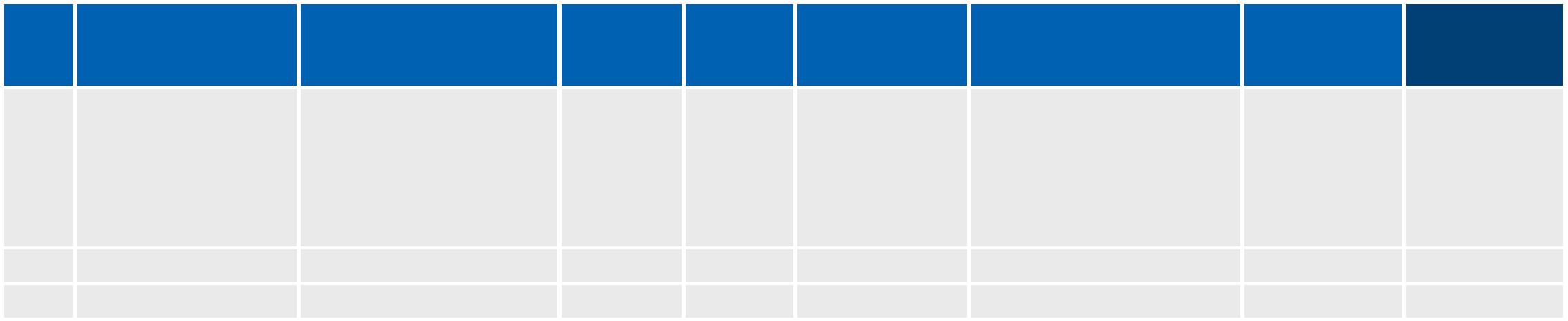 DamageImpact to businessSeverityActionRecoveryResources neededActionedEstimatedstepsbydate ofcompletion1[List any damage[Describe any direct[High,[Repair,[List the[List the resources[Assign[Due dateto buildings,or indirect impactsMedium,replace,steps neededneeded to recoversomeone toforassets, stock,the damage will haveLow.]rebuild.]to recover theincluding any costeach task.]completion.]documents oron your business'damage.]estimates, servicesurroundingcritical functions.]providers, employees,area/community.]building materials.]23Contact TypeOrganisation NameContactTitlePhone/Mobile numberInsurance[e.g. XYZ Insurance][e.g. G. Jones][e.g. Claims Advisor][(Area code) Number][Mobile number]Telephone/internetservices providerBank/building societyEmployeeSupplier (Main)Supplier (Backup)CustomerBusiness advisorAccountantLawyerInsurance companyDate of contactDetails of conversation/claim[e.g. XYZ Insurance,[Day/Month/Year][Enter any relevant details discussed with yourD.Higginsinsurer about your claim. e.g. When will the(Area code) Number]assessor visit? Did you receive an estimatedclaim amount?].Market changesImpact to businessBusiness options[What has changed in the market since the[What part of your business will be affected by[How can your business adapt or change to suitemergency?]these market changes and how?]these new market conditions? e.g. Can you movelocation, trade online, change key products orservices or just re-evaluate the way you run yourbusiness to make sure you are still meetingmarket needs?]Creditor nameContact detailsSpecial arrangement details[e.g. Example Banking[J. Harmer, Business[List the conditions of your arrangement.Corp.]Loan Advisor,e.g. Loan temporarily changed to interest(Area code) Number]only arrangement for the period of[Mobile number]recovery.]Debtor nameContact detailsDetailsAgreed payment dateAmount to receive[Example Business][P. Fred,[Briefly list what the payment was for.][Day/Month/Year][$$$](Area code) Number][Mobile number]Program NameContact detailsFunding detailsDate of applicationAmount to receive[e.g. Flood relief[R. Smith],[Briefly mention the terms of the funding.][Day/Month/Year][$$$]package][Agency name](Area code) Number][Mobile number]EXPECTEDJanFebMarAprMayJunCASHFLOW [YEAR]JanFebMarAprMayJunCASHFLOW [YEAR]OPENING BALANCE$0$0$0$0$0$0Cash incomingSalesAsset salesDebtor receiptsInsurance payoutGovernment fundingOther incomeTotal incoming$0$0$0$0$0$0Cash outgoingBank fees & chargesInterest paidCredit card feesUtilities (electricity, gas,water)TelephoneFuelLease/loan paymentsRent & ratesMotor vehicle expensesStationery & printingMembership & affiliationfeesLicensingInsuranceSuperannuationIncome taxWages (including PAYG)More…Recovery costsPurchases (Stock,equipment, supplies)Cleanup costsRebuilding/repairsSecurity feesAccountant feesSolicitor feesData recovery feesAdvertising & marketingMore…Total outgoing$0$0$0$0$0$0Monthly cash balance$0$0$0$0$0$0CLOSING BALANCE$0$0$0$0$0$0